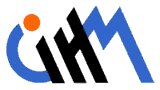 Sorties gratuites d’accueil d’AutomneMarche nordique :  Samedi 14 Septembre, de 9h30 à 11h30 – Bois de VincennesPas d’inscription nécessaireRDV: précisé sur CIHM.INFOEquipement : chaussures de sport et bâtons de marche nordique. Le CIHM dispose de bâtons qu’il peut louer pour les personnes extérieures venant tester la marche nordique.Plus d’infos :  Christian Weber 06 74 48 28 92 ou cihm.infoRandonnée pédestre : Dimanche 22 Septembre – Vexin, Bois de Morval Pas d’inscription nécessaireDistance : Randonnée pédestre d’environ 18 km à allure modérée.RDV: précisé sur CIHM.INFOEquipement: chaussures de randonnée, pique-nique, boisson, vêtement de pluie Plus d’infos: Bernard Martelly 06 74 15 52 72 ou cihm.infoRandonnée Vélo : Dimanche 22 Septembre – Ile-de-FrancePas d’inscription nécessaireDistance: facile, accessible en train RDV: précisé sur CIHM.INFOEquipement: Vélo de route, kit de réparation et chambre à air, casque conseilléPlus d’infos: Françoise Mathieu 06 70 85 31 09 Escalade :  Dimanche 15 Septembre – Apremont Bisons, FontainebleauLieu : Fontainebleau Equipement : tenue de sport et chaussons d’escaladeRDV : Parking Auberge des Brigands ou covoiturage Plus d’info : Jacques Dorizon 06 13 41 06 50 ou cihm.infoRandonnée VTT : Dimanche 22 Septembre – Ile-de-FranceEquipement : VTT et casque (pas de VTC)RDV: précisé sur CIHM.INFOPlus d’info Jean-Philippe Soigné jpsoigné@gmail.com ou cihm.infoSi vous ne pouvez venir aux dates indiquées, vous pouvez découvrir nos activités en vous munissant d’un bon d’essai gratuit disponible sur notre site: www.cihm.info/adhesion.CIHM - association loi 1901 site : www.cihm.info			email :bureau@cihm.info	                   tel : 01 76 24 22 02 Siège et adresse: 15, rue Gay-Lussac, 75006 Paris